Staffel / Relay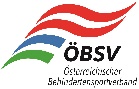 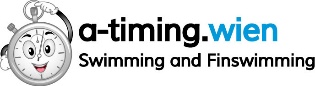 Staffel / RelayStaffel / RelayStaffel / RelayStaffel / RelayVerein / ClubVerein / ClubVerein / Club  Herren        Damen        Mixed  Herren        Damen        Mixed  Herren        Damen        Mixed  Herren        Damen        Mixed  Herren        Damen        MixedFamilienname / VornameFamilienname / VornameJahrgangSportklasse1234(Bitte in Blockbuchstaben und komplett ausfüllen)(Bitte in Blockbuchstaben und komplett ausfüllen)(Bitte in Blockbuchstaben und komplett ausfüllen)(Bitte in Blockbuchstaben und komplett ausfüllen)(Bitte in Blockbuchstaben und komplett ausfüllen)UnterschriftUnterschriftRelay 06/2018Relay 06/2018Relay 06/2018Lagen: Rücken, Brust, Schmetterling, FreistilLagen: Rücken, Brust, Schmetterling, FreistilLagen: Rücken, Brust, Schmetterling, FreistilLagen: Rücken, Brust, Schmetterling, FreistilStaffel / RelayStaffel / RelayStaffel / RelayStaffel / RelayStaffel / RelayVerein / ClubVerein / ClubVerein / Club  Herren        Damen        Mixed  Herren        Damen        Mixed  Herren        Damen        Mixed  Herren        Damen        Mixed  Herren        Damen        MixedFamilienname / VornameFamilienname / VornameJahrgangSportklasse1234(Bitte in Blockbuchstaben und komplett ausfüllen)(Bitte in Blockbuchstaben und komplett ausfüllen)(Bitte in Blockbuchstaben und komplett ausfüllen)(Bitte in Blockbuchstaben und komplett ausfüllen)(Bitte in Blockbuchstaben und komplett ausfüllen)UnterschriftUnterschriftRelay 06/2018Relay 06/2018Relay 06/2018Lagen: Rücken, Brust, Schmetterling, FreistilLagen: Rücken, Brust, Schmetterling, FreistilLagen: Rücken, Brust, Schmetterling, FreistilLagen: Rücken, Brust, Schmetterling, Freistil